The 52nd Annual Nassau Coaches InvitationalSaturday, April 9th, 2022 Cold Spring Harbor High School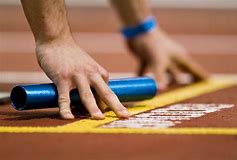 The Cold Spring Harbor School District has provided us with an outstanding site, tremendous cooperation and generous support for this event. We express our appreciation for their role and hope you will treat their site and personnel with the utmost respect. We ask that you leave your teams space as clean as you found it. We thank the Cold Spring Harbor track coaches and student-athletes for their cooperation and assistance throughout the invitational.BACK THIS YEAR:LIVE FAT Results for all events posted on www.elitefeats.com.Medals to the Top 6 in All Events, Including RelaysPlaques to the Winning Varsity 4x100, 4x400 and 4x800 TeamsPlaques for the Most Outstanding Track and Most Outstanding Field AthletesMeet Directors:Michael Ringhauser (East Meadow) and Nick Aurigemma (Cold Spring Harbor)Questions:Email: 		michael.ringhauser@gmail.com		naurigemma@yahoo.comPhone: 	631-245-1564					516-721-0872The Nassau County Track Coaches Association52nd Annual Track & Field InvitationalSaturday, April 9th, 2022 – Cold Spring Harbor High School (9am Start)Meet Directors: Michael Ringhauser and Nick AurigemmaThis meet is co-sponsored by the NCTCA and Cold Spring Harbor High School.This entry constitutes an entry fee, not a participation fee.Certified NYS Officials will be present at all events contested.Decision of the Meet Committee is FINAL on all appears at the invitational.Medical Staff will be on site.Seeding:	NEW PROCESS FOR THIS YEAR’S INVITATIONAL!You must pre-register for all events on Milesplit.com.		The deadline for entry updates is Thursday, April 7th, 2022 at 8:00 pm.Fr/So Events:	Limited to runners in 7th, 8th, 9th and 10th grade.Note that any 7th and 8th grade competitors must have gone through the classification process and be on your varsity roster to be able to compete. In events where Frosh and Soph are separated, they should be entered in Frosh.Awards:	Medals to the Top 6 Finishers in ALL EVENTS!		School Plaque to the FASTEST OVERALL TIME in the three OPEN RELAYS.		Individual Plaque for the TRACK MVP and FIELD MVP of the Meet.Field Events:	All first attempts will be measured. After that, athletes must read the minimum 			standards below in order to receive a measurement.		Open Shot Put		Boys – 30	Girls - 20		F/S Shot Put		Boys – 25	Girls - 15		Open Discus		Boys – 80	Girls - 70		F/S Discus		Boys – 70	Girls - 60		Open Long Jump	Boys – 16	Girls - 14		F/S Long Jump		Boys – 14	Girls - 12		Open Triple Jump	Boys – 35	Girls - 27		F/S Triple Jump	Boys – 30	Girls - 24Note:		Please submit all paperwork as soon as possible. DO NOT ASSUME THAT YOUR 			SCHOOL WILL SEND US A COPY – AS THE COACH, YOU MUST SEND US A COPY!Questions:	Contact Michael Ringhauser (EM) or Nick Aurigemma (CSH)		Contact information is on the cover of the meet entry!ALL ENTRIES ARE DUE BY THURSDAY, APRIL 7TH, 2022.LATE ENTRIES WILL NOT BE ACCEPTED INTO THE INVITATIONAL.2022 Nassau Coaches Invitational Order of Events:Boys, then Girls in All Running Events400 Hurdles		Final – Open Only1600/1500		Final – Open, Sophomores, Freshmen100			Semi-Final – Open Only110/100 Hurdles	Final – Open Only400			Final – Open, Sophomores, Freshmen100			Final – Two Sections800			Final – Open, Sophomores, Freshmen200			Final – Open Only3000/2000 Steeple	Final – Open Only (Boys will contest the 3000, Girls will contest the 2000)Please note that this event will only be contested if the temperature is above freezing. We will make that determination the day before the meet and post on www.trackconference.com4x400			Final – Open, Frosh/Soph4x800			Final – Open, Frosh/Soph4x100			Final – Open, Frosh/SophField Event Order:	* Unseeded sections may have reduced opportunities based on time.9AM	Open Long Jump			Girls, then Boys	Open Triple Jump			Boys, then Girls	Open Shot Put				Girls, then Boys	Open Discus				Boys, then Girls	Open and Frosh/Soph High Jump	Boys, then Girls (Combined; Separated in Results)	Open and Frosh/Soph Pole Vault	Girls, then Boys (Combined; Separated in Results)All Other Frosh/Soph Field Events will be called after the completion of the Open Events.	Frosh/Soph Long Jump		Girls, then Boys	Frosh/Soph Triple Jump		Boys, then Girls	Frosh/Soph Shot Put			Girls, then Boys	Frosh/Soph Discus			Boys, then GirlsREMEMBER THAT ENTRIES MUST BE ENTERED ONTO MILESPLIT.COM BY 8PM ON APRIL 7TH.The 52nd Nassau Coaches Invitational EntrySaturday, April 7th, 2022 at Cold Spring Harbor HSSchool: __________________________________________	Boys/Girls: ______________Coach: ___________________________________________	Phone: _________________E-mail: ___________________________________________	School Phone: ____________Billing Information:	All fees associated are considered ENTRY FEES, not participation fees.			The cost of officials will be billed through BOCES.Non-Section 8 schools will be billed $50 for officials.CIRCLE THE BILLING OPTION THAT WORKS BEST FOR YOUR TEAM!Option One:Number of Individuals		_______ x $8 =	$__________Number of Relays		_______ x $25 =	$__________		Non-Section VIII Teams add $50 for Officials Fees	$__________		Total: 	$___________Option Two:		BLANKET ENTRY OF $250 PER TEAM (NOT SCHOOL)		$250Send Entries to:			coachderuvo@gmail.com					Please put your school in the subject line of the email.Send Payments to:			Fred DeRuvo					730 Boelsen Drive, Westbury, NY 11590Entries Payable to:			Nassau County Track Coaches AssociationInvitational Questions:		Email: michael.ringhauser@gmail.com					Phone: 631-245-1564COACHES – MAKE SURE TO SEND IN A COPY OF YOUR MEET ENTRY AND REMEMBER TO PUT YOUR ENTRIES ONTO MILESPLIT.COM!